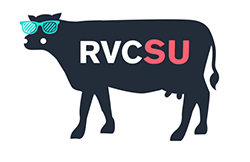 RVCSU Council Meeting – 4th October 2018, 18.00h Camden and Hawkshead Council RoomsAttending – Gorprit Singh, President / Chair (GS), Will James, VP Activities (WJ), Ceri Chick, VP Welfare (CeC), Hayley Wighton, VP Treasurer (HW), Stephanie-Rae Flicker, VP Rep Comms, (SR), James Sweet-Jones, Equality Officer (JSJ), Valerie Cai, International Officer, (VC), Lucie Bourne, PG Officer, (LB), Autumn Gray, Camden Officer (AG), Ellie Wilson, Ents Officer (EW), Jessica Predko (JP), Ents Officer, Robert Torres, SU Rag (RT), Tess Staley, (TS), Jordan Egan, IVSA (JE), Chantelle Isherwood-Iles, IVSA (CI). D. Sherlock-Jones, General Manager / Clerk, (DSJ), Willow Gibson, SU Finance and Shop Manager (WG)Welcome & ApologiesApologies: Nicole Sheehan, Jen Welsman, Sarah Balling, Owen WoodsMinutes from last meeting – Not circulated, first meeting of the yearPresidents Introduction – GS Council of the year and thanked everyone to the first welcomed everyone to the meeting. How Council Works (GS) – Election of Deputy Chair, CeC volunteered, elected unanimously. GS outlined the process of calling notices, agendas and officer reports. GS asked that you must try to attend every Council and send in written officer reports. Officer Reports (appendix at the end of the minutes) – Any questions? (GS), Presidents report, no questions, Welfare report, no questions, Activities report, no questions, Treasurer report no questions, HW updated on Christmas Ball to find a way to make Christmas Ball affordable to those that really can’t afford it , this might be in a limited amount of cheaper tickets or by ballot, to be decided. Discussion as to separate tickets for students that do not drink, DSJ pointed out this was impossible to police and CC pointed out that prices are not significantly cheaper with no alcohol and also we would need to be carefully thought through for cheap tickets. CP also stated that the SU should not be seen as over focussing on one massive alcohol related event, DSJ pointed out that we do not price events to make money from our students. Post Grad Officer, many students unhappy with induction and disappointed with their initial welcome, GS stated Phase 1 finishes in November, Phase 2 Feb, CP pointed out that the SU has nothing to apologise for, it was a college action. GS also said that these issues should continue to be raised at all levels – Action HW to review how to make Christmas Ball accessible. DSJ and GS asked that congratulations and thanks be minuted for the Ents Officers for a great Freshers Week, unanimous thanks from all.GS asked that all officers produce written reports for the future as we wish to publish it on the website – Action all officers to produce written reports in a timely manner prior to Council.Meeting Dates for the year (GS), Action DSJ and GS to propose dates for the year. DSJ and GS will circulate a calendar of proposed dates for Council meetings and Trustee boards for the year. Officers agreed that Thursday night would be best as an easy night to meet on. Next meeting will be AGM on the 18th, originally we had proposed the 1st Nov for next meeting with Redbrick presenting. NB due to the Accreditation visit the meeting will now have to be Nov 15th based in Camden with video link to HH – Action DSJ to book rooms and circulate details. Careful Consideration of Comms use (GS) – GS requested that in the light of an email that went out from a VP this week that firstly all officers should carefully consider what content and the message they send out on any mass emails. GS and DSJ asked that any mass emails be proofed by either of them or VP Rep Comms. CP asked that when Officers replied to a post please put your name at the bottom of the post so others can see who is dealing with it. SR pointed out that we do need to limit the amount of messages going out from the SU.IVSA mural? (JE) – JE brought the subject of having some sort of IVSA mural / board up in both common rooms to show the reach of IVSA across the world and any notices. DSJ suggested lockable notice boards in both rooms, one to go in to TV room in HH and one in the new Camden Common Room when it is open. - Action JE and DSJ to liaise and purchase boards and install them.Website and Media (CC & CP) – CC and CP wanted to lay down some guidelines on the Website and Media, if officers want access to their own pages please ask, also we really need the officers to provide a lot more content and generate traffic, and any good news stories would be good throughout the year. CC and CP going to set up docs on how best to submit posts to have the best impact. We can also send push notifications for the RVC app. Also aiming to run training sessions for Clubs and Socs and Officers to get more functionality out of the website, CP and WG going for training at MSL to develop knowledge of the website. Also they want to have decent website photos with all the officers in their branded polos rather than the random photos currently used. CC raised some concerns due to WSN removing posts from the FB account; DSJ really strongly against external parties editing comments on the page, the understanding was that they only had access to provide info not to edit EW asked that we should set guidelines for the future to ensure we maintain transparency and a good relationship with WSN. GS wants to create and area on the website for opportunities for grants available, funding opportunities and possible EMS etc.  Action DSJ, SR, CP and CC to set clear guidelines going forward and DSJ to meet with WSN. Action CC to set up an area of the website for the funding / grants etc. Combined Grad Ball (GS) – GS started discussion on a combined ball, the SU should look to see if there is a demand or will to do this, 5th year BVetMed and third year Bioscience and Vet Nurses this is now too late. GS proposed researching the fourth year BVetMed and second years on other courses and see what they want. CP is RVC senior management are pushing this as an agenda without understanding the complexities and see it as some sort of band-aid for the divisions in the courses. CP happy to help other courses to fundraise for a ball but it would also be difficult to find a venue for this. GS said that we need to look at it in the light of our own research, LB, it still seems that the Grad Ball for post grads, vet nurses and bio scientists is seen as an add on and not the natural culmination of three years study and something the SU puts on rather than the students themselves. In addition, there was little intermingling between fifth year vets and third years on other courses so why would they want a combined Grad ball? CC felt we need to be aware that currently it does not feel like the same event as BVetMed Grad ball but even if the research does not ask for a combined ball, or in fact any ball outside of BVetMed, this doesn’t mean that we cannot gain momentum for one going forward and we should give up at that point. It might mean still two separate balls but perhaps they will both eventually have the same pull.  Action- GS the next steps were to take on some research with reps and possibly a survey.Ticket Re-Selling (GS)- GS how do we stop reselling when it creates problems for our staff and Ents team, CC , we could create each ticket with a customisation if they were being bought for someone else you could edit the ticket to be for someone else. If we did this, it would have to be set so that it could not be changed on the day of the event. CC worried about opening our tickets up to general sale, DSJ said that we do not have the staff capacity to transfer or refund everybody so we would have to continue with the no refunds, no transfer rule. We do make exceptions where for instance someone has broken their leg etc. CC agreed that we should stick to it, DSJ we have a duty of care to the SU staff and student staff. Conclusion is that Council will maintain the way we are dealing with it at the moment but keep an eye on how it works going forward. AOB – DSJ introduced Willow Gibson as the new SU Finance and Shop Manager, taken over from Barb when she leaves in November. EW asked for suggestions for Halloween, consensus was running a night with WSN, also a trip to the London Dungeon run by JP. Possibly RAG to do a horror trail on the nature walk?Date and time of next Meeting – Nov 18th Council Rooms HH and Camden 18:00h tbcActionsAppendix – Officer ReportsPresident’s ReportI’m very pleased to say that we have just finished hosting all our Freshers Event, with the final event being Tuesday. Thank you to all SU Officers for giving up their time and helping out in events, especially Freshers Fair. A special thank you to our Entertainment Officers, Ellie and Jess!What have I been up to?Sat in the Student Induction Working Group which has all the departments that are involved with the new student intake including Academic Registry, SU, Advice Centre, etc. Did this with VP Welfare and Post Grad Officer. We need to push on further collaboration, as there are still some gaps in communication between the departments. Had meetings with David Church regarding International Tuitions fees. We believe that International students have found it difficult to prepare for an increase in tuition fees each year, as it hasn’t been very clear what the increase is until too late. We’re both confident that we’re close to reaching an overall solution to the issue and are waiting for it to be authorised by the CEC before announcement. Camden based students who had to take the train to Potter’s Bar station for Freshers Fair can now send their signed train tickets to sufinanceandshop@rvc.ac.uk by 8th October to receive a refund on the price. A huge thank you to our SU Finance Manager Barbara for working through the claims and transactions. Additionally, I will have spoken to all first-year undergrad courses by now. They’ve been introduced to the SU and SU structure, as well as how integral student engagement is to our function. Stephanie also accompanied me to explain and promote our course rep system for the upcoming election. Manifesto Objectives and Progress:Utilise the UN Sustainable Development Goals to create an overarching framework for the SUThis may be considered for the Strategic Plan, however will decide during the process and report back.Ensure officers report progress and/or revisions made towards their manifesto goals at the monthly council meetingsThis will be the format for future Councils to increase transparency.Introduce a “Feedback” mechanism on the SU website so students have direct communication for any concerns they may have, including complaintsWill need to consider the demand for this. Concerns are emailed to SU staff members and officers anyway. Push for further integration of students from different courses by promoting interdisciplinary seminarsRather than interdisciplinary seminars, we need to be focusing on bringing together students on both campuses. This would bridge the gap between the perception that the SU is for HH students more, rather than for both. The Vets n Nurses Interprofessional Group are looking into being approved as a society and will go a long way into achieving more interdisciplinary collaboration. Give students the ability to suggest ideas on an officer’s SU page, for all other students to see, and supportNeed to investigate the logistics of this. Officers may choose to allow this on their page if they wish. Lobby the college to pay the London Living wage to all student employeesHave not looked into this yetVP Activities and Campaigns ReportRVC Vs Surrey (Hosting this year) - 23rd February.  Starts at 10am, Finishes about 5pm but Buttery Bar is open for drinks and Food with a hog roast but to be confirmed. Batchwood free entry before 11. Hopefully having social after with the Surrey students and them staying at RVC students housing. The sports we are doing are:Football, Hockey, - MUGATouch rugby maybe rugby sevens if enough people. Tennis Netball, Rounders?Tug of war?Rowing. Badminton?Varsity Camden vs HH - 5th May- Hoping to get it more popular with Camden to come up for a day out rather than just purely about sports. Food- was going to ask catering about a BBQ again. Buttery open then possibly Batchwood as an after party.Sports Ball- 6th of March? - Hoping for forum again but they are getting back to me with quote. All clubs know these dates so should have them written down – no excuses not to be able to attend any. Booking Procedures- Discussed. Clubs understand. MUGA now SAWC job. Hoping to get it online so people can check if it is booked beforehand then book it. Only problem has been the outdoor courts for netball as no one knows who is in control of that booking- trying to get the SAWC team to maybe take that along with the MUGAThinking about trying to get team news up on the TVs so people know who has won each week. But logistically/practically trying to work that out. Clubs- organising sports coaches for are women’s football and hockey. No other club has got back to me.Arts and crafts- been talking to Ceri Chick, the arts society and Nicki Coombs from the CSC about possibly getting more sessions going here and in Camden. SU VP Activities and Campaigns Monthly emails – Please get your events/news/any business to be mass emailed to me by 25th November so that it can be put together and sent by the 28th November ready for December news, also if you have anything in early January, worth putting in the December issue. Camden inductions – hopefully have started this week. Currently trying to get it on RVC Learn so people can book before they attend. Next Captains meeting is early December. As I am away all of November. No-Stress November Campaign in process. Have got a rough timetable just finalising and hoping to do it in conjunction with Well-being week. Already have some prizes from various companies offering monthly memberships at their gyms. VP Welfare ReportIntroduced new E&D, James. Freshers sexual health was a huge success – many people taking chlamydia tests and gave out over 1000 condoms!!Ran mug painting with Andy (Chaplain) which was a huge success!!Attended HH project planning groupContinued to work with marketing regarding wall of fame in CamdenTo doTalk to Andy regarding putting on a mug painting for charity eventMeeting with Arts soc to run welfare craft sessionsWas thinking about running Halloween events (not at the same time as halloweenteering etc. Need to talk with Will etc). Start a blogSexual health week with advice centreWill and I have been talking and starting to plan no-stress November.VP Treasurer ReportFor the upcoming year, my main role will be to manage the finances of clubs and societies through allocating grants and processing credits and debits. In addition to these everyday tasks, I would like to run some campaigns:The College has very useful information on fees and funding and offers services such as MoneyMatters, however I would like to offer students tips and tricks to manage their everyday money, written by other students. Undoubtedly, London is an expensive city to live in, which can be very daunting for freshers and international students. I believe RVC students are the best resource for money-saving advice, from where to shop for the best deals on food, to how to set up bills when students move to private housing. I would like to find out the biggest financial concerns of students, and working with other students, compile a number of documents with tips on how to manage these and post them on the RVCSU website.Christmas Ball is the biggest, and unfortunately, one of the most expensive events of the year. In my campaigning, I told students I would love to lower the cost, but I am now aware that this is simply not feasible. Thus, to maintain my promise in some way, I would like to run a campaign to give away a number of subsidised tickets, to give more students an opportunity to attend this amazing evening. I am aware that many students cannot attend due to the expense, which is a great shame, and it is these students I would love to give this opportunity to. A competition has been run previously to give away free tickets; however, this required students to pay the full ticket and be reimbursed afterwards, which I appreciate is not financially possible for all. Thus, I would like to run nominations or an alternative, and hold a raffle to randomly pick winners who will pay the subsidised ticket price. VP Rep Comms ReportPreparing for the course nominations/votingEmail promotion sent to all students Course Rep induction and Leadership training booked (23rd October/17th November respectively)Once course reps are chosen, will disperse course reps on committeesAims/intentions for the year ahead:Improving feedback – this a recurring issue year on year that there is a lack of feedback on the courses, besides other things. Could potentially promote having ‘feedback boxes’ with paper next to them in all lecture theatres to leave feedback as and when people feel the need to mention an issue. Can collate any responses each month and bring up at the appropriate committees they relate to. Encourage course reps to highlight the importance of the online Learn surveys and help students understand what can be achieved when they fill them in – important to show they are being listened to.Monthly praise updates – would like to be able to show students that the SU values their contributions to fellow members of the RVC community and the university itself if people wish to commend others, as well as highlight any successes within the SU.Potential ‘buddy system’ – PAC (peer academic coaching) was a useful scheme to many students to get information about how to study, write academically, etc. New undergraduate students may appreciate and benefit from having an older student to guide them as they start at RVC. Other universities use ‘buddy schemes’ to help with engagement between years and to help their new students. This may work particularly well for incoming international students to help acclimatise to being in the UK, as well as UK students adapting to university life. May have to consider how we would train volunteers for the scheme, provide a statement for both the volunteer and new student stating what is expected from both parties to make sure it is fair, etc. Open for discussion. Equality and Diversity Officer ReportPlans for the year:Promote awareness of minorities in science including African, Asian and South American with talks throughout the year.Work with the Chaplaincy to provide a safe space as well as a prayer room in the refurbished Camden campus.Work with staff to support minorities in academic and administrative staff.Work with the LGBT society, as well as others, to ensure the RVC is an inclusive environment for students of all backgrounds. Organising socials where students can address any issues they have encountered.Support VP Welfare and the welfare team in promoting good mental health and wellbeing practises amongst students including sexual health, sleep and mindfulness as well as personal safety around CamdenRaise awareness of any issues of inequality surrounding learning differences and assist in putting support in place.International Officer ReportSuccessfully planned and ran international week 2018 Amazing turnout for all the events, many thanks to the support of everyone in the SU, AVMA, Advice Centre, and other student supportersFeedback was incredibly positive, especially for the London Eye Boat TourHopefully the same international week structure can be passed down to the next International officer to reduce future workloadQuery: communication between RVCSU and Admissions could be improvedSuccessfully supported international student move in weekendStudents that I met were really appreciative of support, especially those that moved in early without parental supportMany thanks to Admissions, Student Ambassadors, AccommodationSuccessfully supported Freshers Fayre and other Freshers eventsUpcoming event: Learning and Wellbeing extended welcome weekSupporting the Global Village Café event run by Sylvia Simpson (Advice Center)Other officers also invited to attend and supportAttendance on extended welcome week planning committee as RVCSU representativeUpcoming event: ThanksgivingPartnership with AVMA to run Thanksgiving at HH campusOther officers also invited to attend and supportPostgraduate Officer ReportInducted the new intake of MVetMed students over the summerInducted the new cohort of MSc students (WAB/WAH, One Health and VetEpi- ~ 50 students) on the 18th September. Inductions this year for both UG and PG’s have been highly disruptive due to the Camden Campus buildings works and therefore, much of enrolment was done at ZSL London Zoo. Unfortunately, the MSc inductions were below expected standards because of this disruption and many were not happy due to lack of communication. To improve on next year- better communication about timetables, dates etc, inclusion of new MSc students in fresher/SU information (I had to send a separate email detailing as they were missed), attempt to get MSc’s timetabled into fresher’s fair (ongoing issue).Involved in ongoing issue with stipend payments for several PhD students. In talks with relevant staff members.To do: bring up proposal at RDC to ensure this doesn’t happen to other students in the same position next yearInducted (or will have by date of council) new intake of PhD and MRes students (25 and 6, respectively). Both days of inductions held at HH, again due to Camden building works. Gave an introduction, tour of campus, drinks/lunch provided (included invite for postgraduate student advisors and members of SU team, if available). To do: get feedback and see what can be improved.Involved in talks with grad school on several issues to improve this year including: changes to PG Tuesday seminar talk format; gaining feedback and improving the postgraduate student advisor support (to be done by early January); chasing up the appraisal log book being made online To note: As mentioned above, the Camden Campus building works have been highly disruptive to both incoming and current PG students (as well as UGs), and the works are still ongoing. I’d like this to be made aware of now, as it is likely it’ll be a problem in terms of complaints, appeals etc in the future. Plans for the year:Ensure the proposals and efforts that Ran made last year e.g. guarantor scheme, are followed up and implementedImprove PG involvement in extra-curricular events in the college e.g., sports/socs, attendance at SU run events (Christmas ball, graduation ball). Ideas welcome!Hold an MSc/MSci evening early this term to integrate master’s students who know the college with those who don’t- already contacted Charlotte Lawson about this. Get the lunch and learn up and running again for all PGs- once a month have an hour’s session about finance, reading papers, viva taking, coping with stress etc to improve academic and non-academic skills Hold social events at both campuses and half way between to improve inter-campus relations. Organise a PG social committee, especially HH?Vet Nursing Liaison Officers ReportHave done:Email from 4th year BSc student regarding payment of BVNA membership for the year. This is provided to nursing students but only lasts three years. As she is a student, she wondered if she would still receive it. This was passed onto Rachel Lumbis who was happy to find out and let her know.Plans for the year:Dealing with any issues nursing students email us aboutGoing to send an introductory email out to new and current studentsContinue previous VNLOs plans to integrate vets, nurses and bioscience students moreGraduation ball – Looking into combining Grad Ball with the vetmed students. SVNFest – congress for veterinary nursing students being held at Camden on the 20th-21st July 2019Camden Officer ReportWhat have I done so far?Introduced myself to fresher’s during fresher’s week at various events including fresher’s fair, wristband handout, mug painting as well as working as a welcome week ambassador Answered questions about lockers and the refurbishments What am I planning to do for this year?Continuing the above actions (what I have done so far)Mostly just being available to students as and when they have queries or need supportEntertainment Officers’ ReportIntroduction:There was a lack of student interest last academic year during Freshers Week 2017, therefore very few term-time activities were conducted. This was partially due to the very limited variety of activities during Freshers’ Week 2017.This academic year, we have seen an improvement in the running and organisation of the Freshers’ Week. A larger variety of very organised non-alcoholic activities were offered, and we had more suitable venues and arrangements for the alcoholic activities. There are plans throughout the year to have more general social activities for students to enjoy due to the success of the Freshers’ Week 2018.Main Section:Since taking over the roles of Entertainment Officers’, we have achieved a highly successful Freshers Week: At wristband collection, free pizzas were distributed to all the Freshers’ – which did not happen last academic year.During the Freshers’ Fair, we organised an Inflatable Laser Tag activity which was a huge success with a lot of the students – this activity seemed more popular as Laser Tag allowed students to work in larger groups.The angels/devils got more involved with the students’ in their accommodations with pre-drinks.Alcoholic activities, such as Ministry of Sound, allowed RVC students to mix with other universities, such as Westminster University to meet more variety of people – last year had RVC-only events in venues that were too large.Non-alcoholic activities have been more organised with a wider variety of events to attend, such as Matilda the Musical and Sea Life. Very clear instructions were given to the ticket holders via email and Facebook, with 88.8% of students attending Matilda and 93.3% of students attending Sea Life – this is a large enhancement from previous years, where less than 50% of students had been present at the theatre trip.There were added day-time activities which were free of charge, including a Regents’ Park trip, mug-painting and a treasure hunt – these activities failed to be offered last year.We achieved more ticket sales, even selling-out on some of the events.As well as our achievements so far, we would like to propose plans for the year ahead to ensure everyone has a brilliant time at the RVC:More term-time events throughout the year for students to enjoy, such as concerts, London Dungeons and much more.Making events and activities more organised, ensuring all students know of plans and arrangements for the day.Conclusions:To conclude, offering a larger variety of events has seen Freshers’ Week being more successful during previous years, as a larger proportion of students were catered for.Offering a more frequent and variety of term-time activities should see students having a better work-life balance, with the opportunity to meet new people from both Camden and Hawkshead campuses. Recommendations: We need to prioritise which activities we really want to see throughout the year and create a list of these.Plan dates and times of these activities using a calendar.Advertise these activities via several methods including, student email, RVCSU website and Facebook.Look into ticket prices (if applicable) and any group/student discounts we could get.RAG OfficerNo Report handed in.AVS RepresentativesNo Report handed in.SAVMA Officer ReportSummer 2018-Start of schoolAttended AVMA Convention in Denver, CO. The House of Delegates for SAVMA voted to decrease the percent student enrollment required for chapter status and voting rights for international schools.Networked with other schools about opening up programs and scholarships for international school applicants (will continue working on) and potential speakers to bring to RVC for wellness and financial literacy eventsPlans for 2018-2019Introduction of SAVMA to BVM and GAB, emphasizing membership to new studentsCollaboration with other societies to host events in Camden and HHContinuation of “Morning Munch,” Thanksgiving, Wine Tasting session IVSA RVC SU ReportWhat have we done since May 2018?On behalf of IVSA Executive Committee, Jordon attended:
The World Veterinary Association Congress in Barcelona as a General Assembly participant.
The FAO’s (Food and Agriculture Organization of the United Nations) Europe and Central Asia Regional Conference in Russia as an observer (IVSA’s first time to be present at an FAO conference).Jordon and Carla agreed to collaborate and host IVSA RVC’s group exchange hosting week in conjunction with AVS Congress (£40pp for each group exchangee if there’s no room to join formal dinner - £70pp for each group exchangee to include formal dinner). Also as there will be our Group Exchange Organising Committee, they could be stewards for Carla’s AVS Congress event.Group Exchange Feedback meeting – following our first official IVSA group exchange, we hosted a small get together in the Haxby to gain feedback for IVSA and how to move forward over the coming year - lots of valuable input.SU Handover – Tavishi and Chantelle had a handover meeting between Senior IVSA Rep and new incoming Junior IVSA Rep.Event booking and permission has been all sorted with Jennie Winterbottom and Imelda McGonnell.Sponsorship for Group Exchange – Sterillium & Dengie have been secured and will be giving sponsored talks on Thursday 31st Jan to the group exchanges & any other RVC students who may be interested. SAVMA granted IVSA £250 last March but the amount didn’t get transferred with regards to the SU Bank records this summer. Can we please have that sent across to IVSA’s account? The search for sponsorship is still ongoing.RVCSU website – created an IVSA space on the SU website (need to update with recent events and upcoming events). IVSA RVC main Committee – Due to the potential for IVSA to be more active at RVC and the heavy workload associated, we have set up a small committee to spread out the work. We have 2 IVSA events and projects coordinators: Emma Wintsch (BVetMed 3/Hawkshead) and Jess White (BVetMed1/Camden), 1 IVSA Public Relations Coordinator: Charlotte Mahood (BVetMed 4/Hawkshead) and 2 IVSA Social Secretaries: Sophie Macintosh & Mickii Peters (both BVetMed 2/Camden).  Emma & Jess will work on IVSA One Health and IVSA Animal Welfare initiatives on a local level (also WikiVet LIVE 2019). Charlotte will help Jordon and Chantelle get the SU website up to date and keep everyone up to date via social media. Due to our feedback from the end of year IVSA meeting, Sophie & Mickii will be organising one social per month. IVSA will never charge subs and the socials will be pay as you go and first come first serve should it become popular. First committee meeting was Monday 24th September to get everyone up to speed on IVSA and plan for the upcoming year of IVSA RVC activities.IVSA RVC Group Exchange Organising Committee – As it’s a lot of work hosting a group exchange week for 3 different vet schools, we need helpers to host. We have formed our Group Exchange OC with a good mix of Camden and Hawkshead students (new to IVSA and those more experienced): 10 students in total (not including Chantelle and Jordon). First Group Exchange meeting was Wednesday 26th September to get everyone up to speed, assign areas to work on for the event and explain how it all works.Freshers Fair – Our first stand at Freshers Fair was really successful. We have offered a free group exchange to one Fresher and to enter the competition they have to sign up to our monthly email list, like our facebook page and follow our instagram.Freshers Talk - Our first IVSA talk during Freshers Welcome Week was really good! Hope to have a talk again next year but earlier in the week (Tuesday?). Friday 28th September 2018 – IVSA Standing Committee on One Health are encouraging IVSA members to engage with World Rabies Day. Emma and Jess have a really good youtube idea! Watch this space.Upcoming 2018-2019:Monday 1st October 2018 – 
Meeting with Stuart Reid to discuss issues with IVSA finance last year and gain some more support for IVSA Group Exchange Week (IVSA RVC was under 2 codes and therefore spare money we had left was not accessible). 
Also we have opened applications for the group exchanges (30 spaces, 3 countries: Brno/Prague, Lyon & South Africa), applications are open until Sunday 21st October.Thursday 4th October 2018 – Charlotte tried to ask an Antimicrobial Resistance Working Group to send us some freebies for Freshers, they didn’t send us anything but offered IVSA RVC 2 free tickets to their interdisciplinary AMR conference day in London https://www.resourceforlondon.org/events/2018/10/4/4allofus-antibiotic-stewardship-for-animal-health-food. Friday 5th - Sunday 7th October 2018 – IVSA RVC are hosting the first ever IVSA UK & Ireland Annual General Meeting! In doing so IVSA RVC are using some money raised from last year to help sponsor and reduce the costs to get the IVSA UK & Ireland Committee & IVSA Reps from all the vet schools for a meeting Saturday 6th October 2018. IVSA President: Rosie Herrington & IVSA Exchange Officer: Tavishi Pandya are organising this event. Jordon is leading a session with Chantelle for one hour to help Reps realise how they can do more in their roles. Jordon will be processing payments for the IVSA Reps. If any of the SU officers are able to pop by for an hour or 2 on Saturday 6th October that’ll be much appreciated! Show some SU support, gain some insight into it and it’ll be held at Hawkshead.  Wednesday 17th October 2018 - we will be hosting our main committee meeting, our group exchange OC meeting and our first ever IVSA social in Camden this day. We aim to have our IVSA stuff every 3rd Wednesday of each month and to alternate between campuses.Thursday 18th - Sunday 21st October – IVSA’S 2nd Animal Welfare Conference is being held in Munich, many RVC students will be attending and SAVMA has kindly gave out grants to cover the costs for students to attend this conference (and others3rd November 2018 – World One Health day! IVSA Committee on One Health will announce an initiative which Emma and Jess will try to bring to life at RVC! Show some support any which way you can.14th - 22nd January 2019 – 67th IVSA global Symposium in South Korea. A lot of RVC students have applied to this event – just waiting to see who has been accepted! Monday 28th January – Sunday 3rd February 2019 – IVSA RVC Group Exchange: 10 students from IVSA South Africa arrive and depart.Wednesday 30th January – Wednesday 6th February 2019 – IVSA RVC Group Exchange: 10 students from IVSA Brno and 10 students from IVSA Lyon arrive and depart.Wednesday 30th January 2019 IVSA RVC Welcome Party - Please can SU President and SU officers join us for the Welcome Party, engage, mingle, show some SU support and have a good evening. Hoping to book Buttery potentially for this.AHEMS/EMS Abroad Talk with Jane Tomlin & SAVMA January 2019 – We have some great IVSA speakers to offer so watch this space.World TB Day – tbc. IVSA Animal Welfare Week – tbc (Meg Rawlins is RVC and newly elected Chair of the committee).OiE (World Animal Health Organisation) Student Ambassador Programme – Rinderpest & AMR projects – tbc.WikiVet LIVE 2019 – It’s back! Trying to recreate a similar day to last year.VetED 3rd-5th July 2019 – Jill Maddison is organising the VetED conference to be held at RVC next year (10th Anniversary). Following the IVSA collaboration success last summer when held at Utrecht, IVSA RVC will like to similarly organise IVSA Volunteers to participate with the conference. Jill has agreed to this on the condition that BVetMed 3s and BVetMed 4s are not missing teaching to participate with this event. Sophie Macintosh (BVetMed 2) will be the IVSA Volunteer Coordinator for this event. We will set up a meeting with Jill Maddison to plan how many student volunteers will be needed. The plan is a student volunteer works one day, then has free access to the rest of the conference. IVSA vet students from abroad will have the opportunity to come over and work as a volunteer for VetEd too, it worked well for VetEd Utrecht July 2018. Agenda PointActionBy WhomDate ActionedDate Completed5 – Officer ReportsHW to review how to make Christmas Ball accessible and affordableHW11th Oct 20185 – Office ReportsAll officers to produce written reports in a timely manner before CouncilAll Officers11th Oct 20188 – IVSA MuralJE and DSJ to liaise and purchase boards and install them.DSJ & JE11th Oct 20189- Website and MediaSet clear guidelines going forward and DSJ to meet with WSNDSJ, CP, CC, SR and EW11th Oct 20189 – Website and MediaSet up an area of the website for the funding / grants etc.CC11th Oct 201810- Combined Grad Ball Undertake research with reps and students as to whether they want a combined Grad BallGS, EW11th Oct 2018